"19"августа  2019 г. №70-гО внесении изменений в муниципальную программу "Формирование комфортной среды на территорииГородского округа "Жатай" на 2018-2022 годы"В соответствии с Указом Главы Республики Саха (Якутия) от 28.08.2017 г. №2094  "О государственной программе Республики Саха (Якутия) "Формирование современной городской среды на территории Республики Саха (Якутия) на 2018-2022 гг.", п.4 Порядка разработки, утверждения и реализации муниципальных программ Городского округа "Жатай", утвержденного Постановлением Главы Окружной Администрации ГО "Жатай" №170 от 16.09.2016 г., во исполнение Протокола селекторного совещания с органами местного самоуправления РС (Я) по вопросам реализации приоритетного проекта "Формирования комфортной городской среды"от 24.07.2019 г. за № 28/пр-35:             1. Внести изменения в Постановление Главы Окружной Администрации ГО "Жатай" за  № 52-г от 25.10.2017 г. в наименовании муниципальной программы "Формирование комфортной городской среды на территории Городского округа "Жатай" на 2018-2022 годы", а именно  цифру "2022" заменить на "2024";            2. Внести изменения в муниципальную  программу "Формирование комфортной городской среды на территории Городского округа "Жатай" на 2018-2022 годы", утвержденную постановлением Главы Окружной Администрации ГО "Жатай" №52-г от 25.10.2017 г.:2.1. В графе 2 строку 7 "Объемы бюджетных ассигнований Программы" Паспорта муниципальной  программы "Формирование комфортной городской среды на территории Городского округа "Жатай"" на 2018-2022 годы",утвержденной постановлением Главы Окружной Администрации ГО "Жатай" №52-г от 25.10.2017 г., изложить в следующей редакции:"Общий объем финансирования мероприятий  Программы 81196,95 тыс.рублей в том числе:- местный бюджет-           19903,10 тыс. рублей;- республиканский бюджет- 3182,00 тыс. рублей;- федеральный бюджет-    27111,85 тыс. рублей;- внебюджетные источники -    31000,00тыс. рублей;  в 2018 году – 3003,1 тыс. рублей, в том числе:- местный бюджет-           3003,1 тыс. рублей;- республиканский бюджет- 0,00 тыс. рублей;- федеральный бюджет-    0,00 тыс. рублей;- внебюджетные источники -    0,00 тыс. рублей; в 2019 году – 39900,00 тыс. рублей, в том числе:- местный бюджет-           4400,00 тыс. рублей;- республиканский бюджет- 344,70 тыс. рублей;- федеральный бюджет-    4155,30  тыс. рублей;- внебюджетные источники -    31000,00 тыс. рублей; в 2020 году - 7658,77 тыс. рублей, в том числе:- местный бюджет-           2500,0 тыс. рублей;- республиканский бюджет- 567,46 тыс. рублей;- федеральный бюджет-    4591,31 тыс. рублей;- внебюджетные источники -    0,00 тыс. рублей; в 2021 году – 7658,77 тыс. рублей, в том числе:- местный бюджет-           2500,0 тыс. рублей;- республиканский бюджет- 567,46 тыс. рублей;- федеральный бюджет-    4591,31 тыс. рублей;- внебюджетные источники -    0,00 тыс. рублей; в 2022 году – 7658,77 тыс. рублей, в том числе:- местный бюджет-           2500,0 тыс. рублей;- республиканский бюджет- 567,46 тыс. рублей;- федеральный бюджет-    4591,31 тыс. рублей;- внебюджетные источники -    0,00 тыс. рублей; в 2023 году – 7658,77 тыс. рублей, в том числе:- местный бюджет-           2500,0 тыс. рублей;- республиканский бюджет- 567,46 тыс. рублей;- федеральный бюджет-    4591,31 тыс. рублей;- внебюджетные источники -    0,00 тыс. рублей; в 2024 году – 7658,77 тыс. рублей, в том числе:- местный бюджет-           2500,0 тыс. рублей;- республиканский бюджет- 567,46 тыс. рублей;- федеральный бюджет-    4591,31 тыс. рублей;- внебюджетные источники -    0,00 тыс. рублей; В течение отчётного периода объёмы финансирования Программы за счёт всех источников финансирования уточняются (корректируются) по мере необходимости."2.2. Абзац 16 раздела II "Общая характеристика текущего состояния уровня благоустройства территории Городского округа "Жатай". Приоритеты политики в сфере благоустройства." муниципальной  программы "Формирование комфортной городской среды на территории Городского округа "Жатай"" на 2018-2022 годы", постановлением Главы Окружной Администрации ГО "Жатай" №52-г от 25.10.2017 г., изложить в следующей редакции:"Общая стоимость работ по благоустройству дворовых территорий МКД и  территорий общего пользования составляет 81196,95 тыс. руб., в том числе 27111,85 тыс. руб. средств федерального бюджета, 3182,00 тыс.руб. средств республиканского бюджета,  19903,10 тыс. руб. средств бюджета Городского округа "Жатай"(далее - местный бюджет), 31000,00 тыс. руб. внебюджетные источники в том числе по годам:в 2018 году – 3003,1 тыс. рублей, в том числе:- местный бюджет-           3003,1 тыс. рублей;- республиканский бюджет- 0,00 тыс. рублей;- федеральный бюджет-    0,00 тыс. рублей;- внебюджетные источники -    0,00 тыс. рублей; в 2019 году – 39900,00 тыс. рублей, в том числе:- местный бюджет-           4400,00 тыс. рублей;- республиканский бюджет- 344,70 тыс. рублей;- федеральный бюджет-    4155,30  тыс. рублей;- внебюджетные источники -    31000,00 тыс. рублей; в 2020 году - 7658,77 тыс. рублей, в том числе:- местный бюджет-           2500,0 тыс. рублей;- республиканский бюджет- 567,46 тыс. рублей;- федеральный бюджет-    4591,31 тыс. рублей;- внебюджетные источники -    0,00 тыс. рублей; в 2021 году – 7658,77 тыс. рублей, в том числе:- местный бюджет-           2500,0 тыс. рублей;- республиканский бюджет- 567,46 тыс. рублей;- федеральный бюджет-    4591,31 тыс. рублей;- внебюджетные источники -    0,00 тыс. рублей; в 2022 году – 7658,77 тыс. рублей, в том числе:- местный бюджет-           2500,0 тыс. рублей;- республиканский бюджет- 567,46 тыс. рублей;- федеральный бюджет-    4591,31 тыс. рублей;- внебюджетные источники -    0,00 тыс. рублей; в 2023 году – 7658,77 тыс. рублей, в том числе:- местный бюджет-           2500,0 тыс. рублей;- республиканский бюджет- 567,46 тыс. рублей;- федеральный бюджет-    4591,31 тыс. рублей;- внебюджетные источники -    0,00 тыс. рублей; в 2024году – 7658,77 тыс. рублей, в том числе:- местный бюджет-           2500,0 тыс. рублей;- республиканский бюджет- 567,46 тыс. рублей;- федеральный бюджет-    4591,31 тыс. рублей;- внебюджетные источники -    0,00 тыс. рублей."2.3. Раздел X "Оценка объемов и источников финансирования Программы." муниципальной  программы "Формирование комфортной городской среды на территории Городского округа "Жатай"" на 2018-2022 годы", постановлением Главы Окружной Администрации ГО "Жатай" №52-г от 25.10.2017 г., изложить в следующей редакции:"Финансирование Программы осуществляется на принципах долевого участия с участием средств федерального, республиканского бюджета и бюджета муниципального образования Городского округа "Жатай" и средств иных источников.Информация по финансовому обеспечению Программы за счет всех источников финансирования и за счет средств местного бюджета (с расшифровкой по основным мероприятиям) приведена в приложении № 4 к Программе.Общий объем финансирования мероприятий  Программы 81196,95 тыс.рублей в том числе:- местный бюджет-           19903,10 тыс. рублей;- республиканский бюджет- 3182,00 тыс. рублей;- федеральный бюджет-    27111,85 тыс. рублей;- внебюджетные источники -    31000,00тыс. рублей в 2018 году – 3003,1 тыс. рублей, в том числе:- местный бюджет-           3003,1 тыс. рублей;- республиканский бюджет- 0,00 тыс. рублей;- федеральный бюджет-    0,00 тыс. рублей;- внебюджетные источники -    0,00 тыс. рублей; в 2019 году – 39900,00 тыс. рублей, в том числе:- местный бюджет-           4400,00 тыс. рублей;- республиканский бюджет- 344,70 тыс. рублей;- федеральный бюджет-    4155,30  тыс. рублей;- внебюджетные источники -    31000,00 тыс. рублей; в 2020 году - 7658,77 тыс. рублей, в том числе:- местный бюджет-           2500,0 тыс. рублей;- республиканский бюджет- 567,46 тыс. рублей;- федеральный бюджет-    4591,31 тыс. рублей;- внебюджетные источники -    0,00 тыс. рублей; в 2021 году – 7658,77 тыс. рублей, в том числе:- местный бюджет-           2500,0 тыс. рублей;- республиканский бюджет- 567,46 тыс. рублей;- федеральный бюджет-    4591,31 тыс. рублей;- внебюджетные источники -    0,00 тыс. рублей; в 2022 году – 7658,77 тыс. рублей, в том числе:- местный бюджет-           2500,0 тыс. рублей;- республиканский бюджет- 567,46 тыс. рублей;- федеральный бюджет-    4591,31 тыс. рублей;- внебюджетные источники -    0,00 тыс. рублей; в 2023 году – 7658,77 тыс. рублей, в том числе:- местный бюджет-           2500,0 тыс. рублей;- республиканский бюджет- 567,46 тыс. рублей;- федеральный бюджет-    4591,31 тыс. рублей;- внебюджетные источники -    0,00 тыс. рублей; в 2024году – 7658,77 тыс. рублей, в том числе:- местный бюджет-           2500,0 тыс. рублей;- республиканский бюджет- 567,46 тыс. рублей;- федеральный бюджет-    4591,31 тыс. рублей;- внебюджетные источники -    0,00 тыс. рублей."2.4. В приложении №3 "Ресурсное обеспечение реализации муниципальной  программы "Формирование комфортной городской среды на территории Городского округа "Жатай"" на 2018-2022 годы" изложить в следующей редакции:2.5.  Приложение №6 к муниципальной программе "Формирование комфортной городской среды на территории Городского округа "Жатай"" на 2018-2022 годы", постановлением Главы Окружной Администрации ГО "Жатай" №52-г от 25.10.2017 г., изложить в следующей редакции:2. Опубликовать настоящее постановление на официальном сайте ГО "Жатай".3. Контроль за исполнением настоящего постановления возложить на Главного архитектора - начальника отдела архитектуры и капитального строительства Окружной Администрации ГО "Жатай" Татарченко В.И.Глава                                                                                     Кистенёв А.Е.Республика Саха (Якутия)Окружная Администрация Городского округа  "Жатай"ПОСТАНОВЛЕНИЕ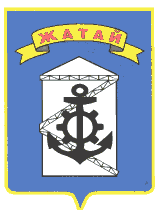 Саха θрθспyyбyлyкэтэ"Жатай" Куораттаађы уокуругун Уокуруктаађы  ДьаhалтатаУУРААХОбъем финансирования муниципальной программыОбъем финансирования муниципальной программыОбъем финансирования муниципальной программыОбъем финансирования муниципальной программыОбъем финансирования муниципальной программыОбъем финансирования муниципальной программыОбъем финансирования муниципальной программы(тыс. рублей)(тыс. рублей)(тыс. рублей)(тыс. рублей)Источники финансированияОбъем финансирования, всего201820192020202120212022202220232024Федеральный бюджет, в том числе:27111,8504155,304591,314591,314591,314591,314591,314591,314591,31- капитальные вложения- НИОКР, ПИР, ПСД- прочие расходы27111,850,004155,304591,314591,314591,314591,314591,314591,314591,31Республиканский бюджет, в том числе:3182,000344,70567,46567,46567,46567,46567,46567,46567,46- капитальные вложения- НИОКР, ПИР, ПСД- прочие расходы3182,000,00344,70567,46567,46567,46567,46567,46567,46567,46Местный бюджет, в том числе:19903,103003,14400,002500,002500,002500,002500250025002500- капитальные вложения- НИОКР, ПИР, ПСД- прочие расходы19903,103003,104400,002500,002500,002500,002500,002500,002500,002500,00Внебюджетные источники, в том числе:31000,00031000,000000000- капитальные вложения- НИОКР, ПИР, ПСД- прочие расходы31000,000,0031000,000,000,000,000,000,000,000,00Итого:81196,953003,1039900,007658,777658,777658,777658,777658,777658,777658,77Приложение №6Приложение №6Приложение №6Приложение №6Приложение №6Приложение №6Приложение №6Приложение №6План реализации мероприятий муниципальной программыПлан реализации мероприятий муниципальной программыПлан реализации мероприятий муниципальной программыПлан реализации мероприятий муниципальной программыПлан реализации мероприятий муниципальной программыПлан реализации мероприятий муниципальной программыПлан реализации мероприятий муниципальной программыПлан реализации мероприятий муниципальной программы(тыс.рублей)(тыс.рублей)Наименование мероприятийНаименование мероприятийСроки реализацииВсего финансовых средствв том числе по источникам финансированияв том числе по источникам финансированияв том числе по источникам финансированияв том числе по источникам финансированияв том числе по источникам финансированияв том числе по источникам финансированияв том числе по источникам финансированияв том числе по источникам финансированияОтветственный исполнительОтветственный исполнительНаименование мероприятийНаименование мероприятийСроки реализацииВсего финансовых средствФедеральный бюджетФедеральный бюджетФедеральный бюджетБюджет РС(Я)Бюджет                             ГО "Жатай"Бюджет                             ГО "Жатай"Внебюджетные источникиВнебюджетные источники22345556778899Цель - формирование комфортной городской среды, как в местах постоянного проживания (территории МКД), так и в местах общего пользования жителей ГО «Жатай», с учетом повышения уровня заинтересованности жителей, организаций в реализацию мероприятий по благоустройству территорииЦель - формирование комфортной городской среды, как в местах постоянного проживания (территории МКД), так и в местах общего пользования жителей ГО «Жатай», с учетом повышения уровня заинтересованности жителей, организаций в реализацию мероприятий по благоустройству территории2018-202481196,9527111,8527111,8527111,853182,0019903,1019903,1031000,0031000,001-й плановый год1-й плановый год20183003,100,000,000,000,003003,103003,100,000,002-й плановый год2-й плановый год201939900,004155,304155,304155,30344,704400,004400,0031000,0031000,003-й плановый год3-й плановый год20207658,774591,314591,314591,31567,462500,002500,000,000,004-й плановый год4-й плановый год20217658,774591,314591,314591,31567,462500,002500,000,000,005-й плановый год5-й плановый год20227658,774591,314591,314591,31567,462500,002500,000,000,006-й плановый год6-й плановый год20237658,774591,314591,314591,31567,462500,002500,000,000,007-й плановый год7-й плановый год20247658,774591,314591,314591,31567,462500,002500,000,000,00Мероприятие N1 Благоустройство дворовых территории МКДМероприятие N1 Благоустройство дворовых территории МКД2018-202433131,1519459,7019459,7019459,702236,2011435,2511435,250,000,001-й плановый год1-й плановый год20182101,900,000,000,00 0,002101,902101,902-й плановый год2-й плановый год20195500,004155,304155,304155,30344,701000,001000,003-й плановый год3-й плановый год20205105,853060,883060,883060,88378,301666,671666,674-й плановый год4-й плановый год20215105,853060,883060,883060,88378,301666,671666,675-й плановый год5-й плановый год20225105,853060,883060,883060,88378,301666,671666,676-й плановый год6-й плановый год20235105,853060,883060,883060,88378,301666,671666,677-й плановый год7-й плановый год20245105,853060,883060,883060,88378,301666,671666,67Мероприятие N2 Благоустройство территорий общего пользованияМероприятие N2 Благоустройство территорий общего пользования2018-202448065,807652,157652,157652,15945,808467,858467,8531000,0031000,001-й плановый год1-й плановый год2018901,200,000,000,000,00901,20901,200,000,002-й плановый год2-й плановый год201934400,000,000,000,000,003400,003400,0031000,0031000,003-й плановый год3-й плановый год20202552,921530,431530,431530,43189,16833,33833,330,000,004-й плановый год4-й плановый год20212552,921530,431530,431530,43189,16833,33833,330,000,005-й плановый год5-й плановый год20222552,921530,431530,431530,43189,16833,33833,330,000,006-й плановый год6-й плановый год20232552,921530,431530,431530,43189,16833,33833,330,000,007-й плановый год7-й плановый год20242552,921530,431530,431530,43189,16833,33833,330,000,00